STAFFWORKHOMEPROFESSIONAL GROUPI have read the privacy notice and understand that my data will be used in accordance with the General Data Protection Regulation (2018) for use in local library systems and in a system shared by NHS libraries in the South West, Thames Valley and Wessex.I agree to abide by the library’s rights and responsibilities (on reverse of page)
Academy LibraryRights and ResponsibilitiesRIGHTSAll NHS staff and health care students working or studying within trusts or health authorities in NHS South West and those organisations with which the  has a service level agreement, are entitled to use the  Services on completion of library registration.Users are entitled to expect a courteous and helpful response from staff at all times.Comments and suggestions about library services are always welcomed and will be considered carefully and responded to within a reasonable time period.Users can borrow up to 12 items for 28 days; these items can be renewed 3 times.ResponsibilitiesEach reader is responsible for all items issued to his/her library card until the loan has been cancelled.Library cards are not transferable.The loss of a library card should be reported immediately.Library cards must be returned to the library on termination of employment.The  Service must be notified of any change of address.It is the reader’s responsibility to return items on or before the date/time due for return. If readers have overdue books they will not be permitted to borrow or reserve further items, or to place inter-library loan requests until their record is clear.If Items are still not returned after the receipt of three overdue notices, a charge for the cost of the item plus an administrative fee will be made. This will be arranged through Payroll wherever possible.Readers are asked to return loans immediately on request.Readers are expected to comply with regulations concerning the use of computers in the .Readers must comply with the Copyright Law in their use of any material they borrow or use in the .The  accepts no responsibility for personal possessions brought into the .The reader must ensure they are familiar with and abide by the Rights and Responsibilities of each SW NHS library that they use.Privacy policyAvailable to read here: http://www.ruh.nhs.uk/library/resources/catalogue.asp?menu_id=1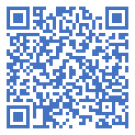 Title (optional): Title (optional): First Name: Surname: Job Title: Job Title: Work Address/Department: Work Address/Department: Phone/Bleep: Work email: Employing Authority (e.g. RUH, AWP, Banes): Employing Authority (e.g. RUH, AWP, Banes): Contract Expiry Date (if applicable): Contract Expiry Date (if applicable): Home Address: Home Address: Postcode: Postcode: Home Telephone: Mobile: Home email: Home email:  Additional Clinical Services Estates & Ancillary Additional Professional, Scientific & Technical Healthcare Scientists Administrative & Clerical	 Medical & Dental Allied Health Professionals Nursing & Midwifery RegisteredSignature: Date: Expiry Date:____________Borrower Number